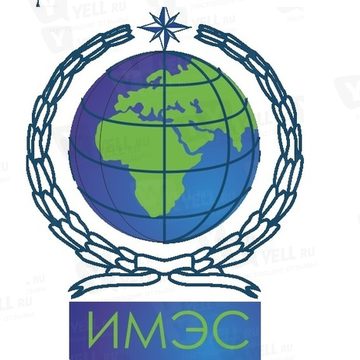 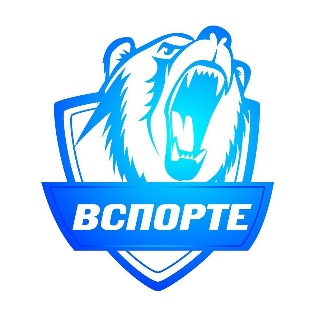 Положение о проведении открытого личного турнира по армрестлингу в рамках мероприятия «Физкульт-Парад: навстречу ХХХ юбилейным Московским студенческим спортивным играм»1. Общие положения1.1. Общее руководство подготовкой и проведением Турнира осуществляет Автономная некоммерческая организация  «Дирекция спортивных и зрелищных мероприятий «Вспорте»» совместно с Институтом международных экономических связей (ИМЭС); 1.2. Настоящее Положение определяет цели, задачи, условия участия в отборе и порядок проведения Турнира.2. Цели и задачи Турнира2.1. Цели Турнира:
2.1.1. Пропаганда здорового образа жизни;
2.1.2. Привлечение подростков и молодежи к систематическим занятиям физической культурой и спортом;
2.1.3. Популяризация и развитие армрестлинга;
2.2. Задачи Турнира:
2.2.1.	Выявление и поощрение людей, занимающихся армрестлингом, развитием, продвижением и популяризацией физической культуры и здорового образа жизни.3. Место и сроки проведения Турнира3.1. Дата: 19 сентября 2017 года 3.2. Время: 14:00-17:003.2. Адрес: г. Москва, Ярославское шоссе, д.26, стр. 44. Условия финансирования Турнира4.1. Расходы по командированию участников, руководителей команд, тренеров, судей в составе делегации на соревнования (проезд, питание, суточные в пути и т.д) обеспечивает командирующая их организация.5. Требования к участникам соревнований и условия их допуска к соревнованиям5.1. К участию в соревнованиях допускаются спортсмены  в возрасте 18-65 лет, имеющие при себе документ удостоверяющий личность, спортивную форму.
5.2. Соревнования проводятся лично по действующим правилам в положении стоя с выбыванием после 2-х поражений.
5.3.Весовые категории:
мужчины до 70 кг, до 85 кг, свыше 85 кг правая рука.6. Программа Турнира6.1. Программа: 12:00 – 13:00 - регистрация участников; 
14:00 – 17:00 - начало и проведение соревнований;
17:00 – награждение победителей. 7. Судейство Турнира7.1. Состав членов Судейской команды утверждается организаторами Турнира;7.2. На этапе подготовки мероприятия, оргкомитетом был назначен Главный судья – Биченов Хетаг (тел.: 7(988)879-44-31)8. Награждение8.1. Участники, занявшие 1, 2 и 3 места, награждаются медалями, грамотами, сувенирами;8.2. Судейская коллегия на месте принимает решение о формате проведения турнира, в зависимости от количества участников, погодных условий и пр. обстоятельств; 8.3. Также судейская коллегия на месте определяет трактовку правил в отношении микрофолов для повышения безопасности участников и зрелищности спортивных поединков.Данное положение является официальным приглашением на соревнование, добро пожаловать  на Турнир!